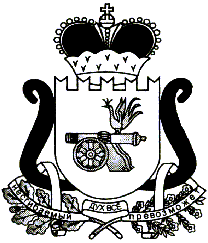 СОВЕТ ДЕПУТАТОВ   ЛЕОНИДОВСКОГО СЕЛЬСКОГО ПОСЕЛЕНИЯ ЕЛЬНИНСКОГО РАЙОНА СМОЛЕНСКОЙ ОБЛАСТИРЕШЕНИЕ от 31.05. 2016 года № 16О внесении  изменений в Положение  о  земельном  налоге  на  территорииЛеонидовского  сельского  поселенияЕльнинского   района      Смоленской области            В соответствии с  Уставом    Леонидовского сельского поселения Ельнинского района Смоленской области, Совет депутатов   Леонидовского сельского поселения Ельнинского района Смоленской области        РЕШИЛ:        1.  Внести изменения в  Положение о земельном налоге на территории Леонидовского сельского поселения Ельнинского района Смоленской области, утвержденного решением Совета депутатов  Леонидовского сельского поселения Ельнинского района Смоленской области от 19.09. 2014 № 22,  (в редакции решений  от 21.11.2014 №34, от 04.02.2016 №3) следующие изменения:      статью 10 дополнить пунктом 10 следующего   содержания:  «Отдельным категориям налогоплательщиков на срок не более одного финансового года, осуществляющих на территории поселения следующие приоритетные виды инвестиционной деятельности: -  Производство и переработка  пищевых продуктов;-  Производство готовых металлических изделий, металлоконструкций;-  Целлюлозно-бумажное производство;-  Производство машин и оборудования;-  Производство  транспортных средств и оборудования;-  Производство мебели;-  Производство  фундаментных, цокольных, стеновых блоков; - Разведение   специализированных  молочно - мясных пород крупного  рогатого скота;-  Создание тепличного комплекса;-  Создание  туристического комплекса;-  Строительство   физкультурно - оздоровительного комплекса; -  Строительство завода  по первичной переработке льна;-  Строительство  завода по переработке  древесных отходов»      2. Настоящее решение опубликовать в печатном средстве массовой информации   Леонидовского сельского поселения Ельнинского района Смоленской области «Леонидовский вестник».   3. Решение вступает в силу  не ранее чем по истечении одного месяца с момента опубликования.Глава    муниципального образования Леонидовского  сельского  поселенияЕльнинского     района    Смоленскойобласти                                                                                           Н.В. Нестерова